画材支援プログラム事業報告書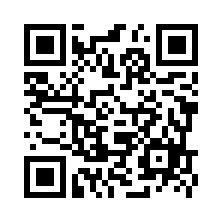 googleフォーム（https://forms.gle/Aqcg7RxNbzkBkWZE8）もしくはEメール（hululu@hullpong.jp)にてご提出ください。 〆切2022年3月31日（木）施設名担当者連絡先電話番号E-mail本支援プログラムによって貴団体･施設にどのような効果があったか教えてください。また、このプログラムに対しての気づきや要望があれば教えてください。あわせて、本支援プログラムの画材を使ってアート活動を行っている写真を３枚程度添付してください。本支援プログラムによって貴団体･施設にどのような効果があったか教えてください。また、このプログラムに対しての気づきや要望があれば教えてください。あわせて、本支援プログラムの画材を使ってアート活動を行っている写真を３枚程度添付してください。本支援プログラムによって貴団体･施設にどのような効果があったか教えてください。また、このプログラムに対しての気づきや要望があれば教えてください。あわせて、本支援プログラムの画材を使ってアート活動を行っている写真を３枚程度添付してください。本支援プログラムによって貴団体･施設にどのような効果があったか教えてください。また、このプログラムに対しての気づきや要望があれば教えてください。あわせて、本支援プログラムの画材を使ってアート活動を行っている写真を３枚程度添付してください。お手数ですが、以下のアンケートへのご協力をお願いします。1.　表現活動の頻度はどれぐらいですか→　週･月　　回程度　/　不定期　/　その他2.　一回あたりの表現活動時間はどれぐらいですか　→　おおむね　　　　　　　程度　　　3.　主な指導者は誰ですか　→　施設職員　外部講師　その他　　　　　　　　4.　広島県アートサポートセンターでは、現場でのアート活動を支援するための指導者派遣事業を行っています。今後の感染状況にもよりますが、利用してみたいと思われますか。
→　利用してみたい　利用の前に話が聞きたい　利用してみたいと思わない5.　貴施設で表現活動を行なわれる上での悩みあるいは広島県アートサポートセンターに今後期待すること、担ってほしい役割などあれば教えてください。お手数ですが、以下のアンケートへのご協力をお願いします。1.　表現活動の頻度はどれぐらいですか→　週･月　　回程度　/　不定期　/　その他2.　一回あたりの表現活動時間はどれぐらいですか　→　おおむね　　　　　　　程度　　　3.　主な指導者は誰ですか　→　施設職員　外部講師　その他　　　　　　　　4.　広島県アートサポートセンターでは、現場でのアート活動を支援するための指導者派遣事業を行っています。今後の感染状況にもよりますが、利用してみたいと思われますか。
→　利用してみたい　利用の前に話が聞きたい　利用してみたいと思わない5.　貴施設で表現活動を行なわれる上での悩みあるいは広島県アートサポートセンターに今後期待すること、担ってほしい役割などあれば教えてください。お手数ですが、以下のアンケートへのご協力をお願いします。1.　表現活動の頻度はどれぐらいですか→　週･月　　回程度　/　不定期　/　その他2.　一回あたりの表現活動時間はどれぐらいですか　→　おおむね　　　　　　　程度　　　3.　主な指導者は誰ですか　→　施設職員　外部講師　その他　　　　　　　　4.　広島県アートサポートセンターでは、現場でのアート活動を支援するための指導者派遣事業を行っています。今後の感染状況にもよりますが、利用してみたいと思われますか。
→　利用してみたい　利用の前に話が聞きたい　利用してみたいと思わない5.　貴施設で表現活動を行なわれる上での悩みあるいは広島県アートサポートセンターに今後期待すること、担ってほしい役割などあれば教えてください。お手数ですが、以下のアンケートへのご協力をお願いします。1.　表現活動の頻度はどれぐらいですか→　週･月　　回程度　/　不定期　/　その他2.　一回あたりの表現活動時間はどれぐらいですか　→　おおむね　　　　　　　程度　　　3.　主な指導者は誰ですか　→　施設職員　外部講師　その他　　　　　　　　4.　広島県アートサポートセンターでは、現場でのアート活動を支援するための指導者派遣事業を行っています。今後の感染状況にもよりますが、利用してみたいと思われますか。
→　利用してみたい　利用の前に話が聞きたい　利用してみたいと思わない5.　貴施設で表現活動を行なわれる上での悩みあるいは広島県アートサポートセンターに今後期待すること、担ってほしい役割などあれば教えてください。